Об изменениях в санитарно-эпидемиологическихправилах СП 3.1.3597-20 «Профилактика новой коронавирусной инфекции (COVID19)»от 22.05.2020 № 15Уважаемые руководители!Информируем, что с 06 февраля 2022 года вступили в силу утвержденные постановлением Главного государственного санитарного врача Российской Федерации от 04.02.2022 № 4 изменения в санитарно-эпидемиологические правила СП 3.1.3597-20 «Профилактика новой коронавирусной инфекции (COVID-19)» от 22.05.2020 № 15.Направляем для исполнения следующие нормативные документы:- Постановление Главного государственного санитарного врача РФ от 22.05.2020 № 15 (в редакции от 21.01.2022) «Об утверждении санитарно-эпидемиологических правил СП 3.1.3597-20 «Профилактика новой коронавирусной инфекции (COVID-19)» (вместе с «СП 3.1.3597-20. Санитарно-эпидемиологические правила...») – предыдущая редакция;-  Постановление Главного государственного санитарного врача РФ от 04.02.2022 № 4 «О внесении изменений в санитарно-эпидемиологические правила СП 3.1.3597-20 «Профилактика новой коронавирусной инфекции (COVID19)», утвержденные постановлением Главного	государственного санитарного врача Российской Федерации от 22.05.2020 № 15» (см. прикреплённый файл).Разъясняем, что с 06 февраля 2022 года тем, кто контактировал с больным COVID-19, изоляция не требуется.Обращаем ваше внимание на то, что переболевших начнут выписывать к занятию трудовой деятельности (обучению) без отрицательного ПЦР-теста, но только в том случае, если человек находился на лечении более семи дней.В случае если в коллективе болеет менее 20% детей от общей численности обучающихся, классы общеобразовательных учреждений не должны закрываться на карантин и переводиться на обучение дистанционный формат. С 07.02.2022 дети, находящиеся на дистанционном обучении как контактные по новой коронавирусной инфекции, могут приступать к занятиям в помещениях школы.Необходимо учесть, что при планировании участия учеников 9-х классов в итоговом собеседовании по русскому языку 09.02.2022 следует руководствоваться направленным постановлением и данными разъяснениями.Напоминаем также, что все требования санитарного законодательства о переводе классов и школ на дистанционное обучение по ОРВИ и гриппу остаются в силе. Просим о выходе классов с дистанционного обучения информировать МАУО г. Мурманска «Центр школьного питания» и отдел общего образования.Кроме этого, Роспотребнадзор исключил ношение перчаток из перечня мер борьбы с COVID-19, оставив мытье рук, использование антисептиков, медицинских масок и соблюдение дистанции от полутора до двух метров.Заместитель председателя комитета                                              С.С. ВоробьёваЖалнина Надежда Витальевна, 8 (8152) 457-940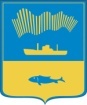 АДМИНИСТРАЦИЯГОРОДА МУРМАНСКАКОМИТЕТ ПО ОБРАЗОВАНИЮ(комитет по образованию АГМ)пр. Ленина, 51, г. Мурманск, 183038тел. 8 (815-2) 402-670тел./факс: 8 (815-2) 402-666 e-mail: obrazovanie@citymurmansk.ru_______________  №  ________________на №_______________  от ________________Руководителямобразовательных учреждений и учреждений образования